                                 แบบใบสมัครขอรับทุนการศึกษา                                    			                 มหาวิทยาลัยศรีนครินทรวิโรฒ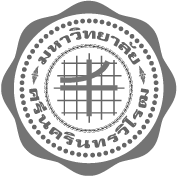                               ภาคเรียนที่....... ปีการศึกษา.................ชื่อ ………………………………………สกุล ……………………………………….. ชั้นปีที่ ………………รหัสนิสิต …………………………สาขาวิชา ……………………………...........คณะ/วิทยาลัย...............................................เบอร์โทรศัพท์มือถือ……………………….…… Facebook………………………………………………………………………ภูมิลำเนาเดิม จังหวัด ………………………………………ที่อยู่ปัจจุบันขณะศึกษาในมหาวิทยาลัยศรีนครินทวิโรฒ (เลือกข้อใดข้อหนึ่ง)ก.   หอพักนิสิตในมหาวิทยาลัย    หอพักเอกชน เขต................................... ค่าเช่า...........................บาท/เดือนข.   บ้านพักส่วนตัว เลขที่ ……………… ตรอก/ซอย ………………………ถนน …………………………………….      ตำบล/แขวง ..…….…………….….. อำเภอ/เขต….………………………...........จังหวัด …………..………………รหัสไปรษณีย์ ………………..…นับถือศาสนา     พุทธ	       อิสลาม       คริสต์        อื่น ๆ (ระบุ)............................. บิดา ชื่อ …………………………..………… สกุล ……………………………………… อายุ……………ปีอาชีพ ……………………………………ที่ทำงาน …………………………………………………………….โทรศัพท์ …………………………….  รายได้………………………..บาท/ปีมารดา ชื่อ ………………………..………… สกุล ……………………………………… อายุ……………ปีอาชีพ ……………………………………..ที่ทำงาน ………………………………………………….……….โทรศัพท์ ………………………………รายได้………………………..บาท/ปีบิดา มารดา		  อยู่ด้วยกัน		   แยกกันอยู่ด้วยความจำเป็นด้านอาชีพ  หย่าขาดจากกัน	   บิดาหรือมารดาถึงแก่กรรม(ระบุ) ………………ที่อยู่อาศัยปัจจุบันของบิดา มารดา	   เป็นของตนเอง  บ้านเช่า อัตราค่าเช่าเดือนละ ………………… บาท   อาศัยผู้อื่น (ระบุ) ………………………………..ผู้อุปการะ (ถ้าเป็นบิดามารดาไม่ต้องกรอกข้อมูล)ชื่อ ………………………….……..………… สกุล ……………………………………… อายุ……………ปีเกี่ยวข้องกับผู้สมัครเป็น ………………….   มีครอบครัว มีบุตร………คน      โสดอาชีพ ………………………………….. สถานที่ทำงาน ……………………………………………………….โทรศัพท์ ………………………………….. รายได้………………………..บาท/ปีผู้สมัครเป็นบุตรคนที่ …………….…. จำนวนพี่น้องที่ยังมีชีวิตอยู่ (รวมตัวเองด้วย) …………………. คนชาย …………. คน  หญิง ………… คน  จำนวนพี่น้องที่กำลังศึกษาอยู่ (รวมตัวเองด้วย)…………… คนโปรดระบุเกี่ยวกับพี่น้องของท่าน รวมตัวท่านเองตามลำดับในตารางนี้รายรับของนิสิต      ก.  รายได้จากบิดา มารดา	เดือนละ …………………. บาท/เดือน 	ข.  รายได้จากผู้อุปการะ	เดือนละ …………………. บาท/เดือน 	ค.  กู้ยืมเงินเพื่อการศึกษา(กยศ./ กรอ.)  ค่าธรรมเนียมการศึกษา ค่าครองชีพ	เดือนละ …………บาท11. รายละเอียดประวัติการศึกษา....../โปรดพลิกด้านหลัง/.....-2-12.ประวัติการรับทุนการศึกษา ประเภททุนให้เปล่า     13.การทำงานเพื่อหารายได้พิเศษ  (ปัจจุบันยังคงทำอยู่)   14.เหตุผลความจำเป็นที่ขอรับทุนการศึกษา (เขียนให้ละเอียดชัดเจนเนื่องจากมีผลต่อการพิจารณาให้ทุนการศึกษา)	…………………………………………………………………………………………………………………….…...………………………………………………………………………………………………………………………………...………………………………………………………………………………………………………………………………...………………………………………………………………………………………………………………………………...…………………………………………………………………………………………………………………………….…...………………………………………………………………………………………………………………………………...………………………………………………………………………………………………………………………………...………………………………………………………………………………………………………………………………...…………………………………………………………………………………………………………………………….…...………………………………………………………………………………………………………………………………...………………………………………………………………………………………………………………………………...………………………………………………………………………………………………………………………………...…………………………………………………………………………………………………………………………….…...………………………………………………………………………………………………………………………………...………………………………………………………………………………………………………………………………...……………………………………………………………………………………………………………………………       …...……………………………………………………………………………………………………………………………. …...…………………………………………………………………………………………………………………………….       …...…………………………………………………………………………………………………………………………….      ข้าพเจ้าขอรับรองว่า  ข้อความที่เขียนใบสมัครขอรับทุนการศึกษานี้ เป็นความจริงทุกประการ		               ลงชื่อ …………………………………..	                    (…………………………………………..)	                  วันที่ ………. เดือน ……………………. พ.ศ. …………..เอกสารแนบในการสมัครขอรับทุนการศึกษา   									1. สำเนาบัตรนิสิต   จำนวน 1 ฉบับ										2. สำเนาบัตรประจำตัวประชาชน จำนวน 1 ฉบับ							3. สำเนาเลขที่บัญชีธนาคารไทยพาณิชย์ที่บัญชียังมีความเคลื่อนไหว (เท่านั้น) จำนวน 1 ฉบับหนังสือแสดงความคิดเห็นของอาจารย์ที่ปรึกษา
ข้าพเจ้า(นาย,นาง,นางสาว)............................................................................................................................. 
ตำแหน่ง………………………………………….สังกัดภาควิชา......................................................................... 
คณะ/วิทยาลัย.................................................................................. โทรศัพท์ที่ติดต่อได้.................................
เป็นอาจารย์ที่ปรึกษาของ (นาย,นางสาว)............................................................................... นิสิตชั้นปีที่.........
รหัสประจำตัวนิสิต.................................. วิชาเอก/สาขาวิชา.............................................................................
ความคิดเห็นต่อนิสิตในการขอรับทุนการศึกษาดังนี้
 	 ไม่ควรได้รับความช่วยเหลือด้านทุนการศึกษา
	 สมควรได้รับความช่วยเหลือด้านทุนการศึกษา เพราะ...........................................................................
.........................................................................................................................................................................................
..................................................................................................................................................................................................................................................................................................................................................................................
..................................................................................................................................................................................................................................................................................................................................................................................
..................................................................................................................................................................................................................................................................................................................................................................................
..................................................................................................................................................................................................................................................................................................................................................................................
.........................................................................................................................................................................................
                                                         ลงชื่อ......................................................... อาจารย์ที่ปรึกษา
                                                            (...............................................................)
 				            วันที่........... เดือน................................... พ.ศ. .............
ลำดับชื่อ-สกุลกำลังศึกษาอยู่ในระดับอาชีพรายได้/เดือน สถานภาพ     สมรส/โสดจำนวนบุตร ระดับการศึกษาปีการศึกษาคะแนนเฉลี่ยชื่อ-สกุล  อ.ที่ปรึกษาสาขาวิชาอุดมศึกษา ปี 1อุดมศึกษา ปี 2อุดมศึกษา ปี 3อุดมศึกษา ปี 4ชื่อทุนที่ได้รับปีการศึกษาจำนวนเงินทุน บาท/ปีหมายเหตุชื่อบริษัท/ห้างร้าน/ที่ว่าจ้างลักษณะงานที่ทำระยะเวลาการทำงานจำนวนเงินที่ได้รับ